BHWISE SUDIF Student Essay Name: UMB Email:   Student @ ID   Additional Email:    Phone:  Campus:    Baltimore      USG (check one)   Briefly describe how your professional goals align with BHWISE SUDIF to advance and increase the social work behavioral health workforce in substance use treatment, and why you should be considered for this opportunity. (500 word minimum)Signature:                                      Date: 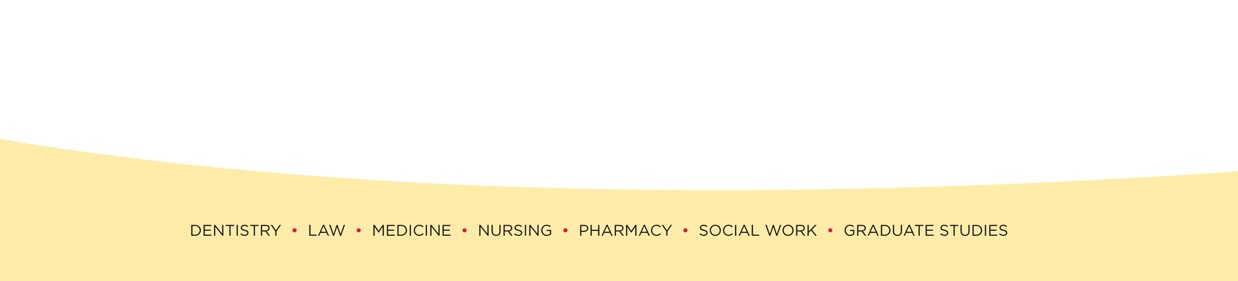 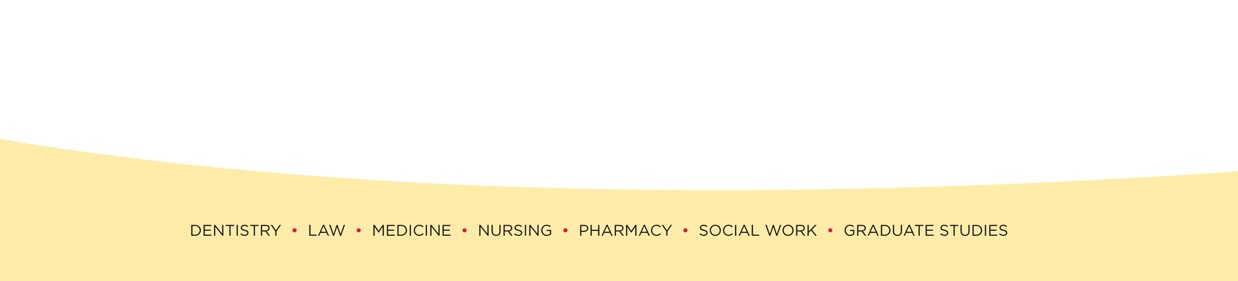 